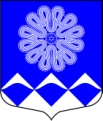 РОССИЙСКАЯ ФЕДЕРАЦИЯАДМИНИСТРАЦИЯМУНИЦИПАЛЬНОГО ОБРАЗОВАНИЯПЧЕВСКОЕ СЕЛЬСКОЕ ПОСЕЛЕНИЕКИРИШСКОГО МУНИЦИПАЛЬНОГО РАЙОНАЛЕНИНГРАДСКОЙ ОБЛАСТИПОСТАНОВЛЕНИЕ28 декабря 2021 года                                                                                          № 115В соответствии с Федеральным законом от 27.07.2010 № 210-ФЗ «Об организации предоставления государственных и муниципальных услуг» администрация муниципального образования Пчевское сельское поселение ПОСТАНОВЛЯЕТ:Внести следующие изменения в Порядок разработки и утверждения административных регламентов предоставления муниципальных услуг муниципального образования Пчевское сельское  поселение Киришского муниципального района Ленинградской области, утвержденный постановлением администрации муниципального образования Пчевское сельское  поселение Киришского муниципального района Ленинградской области от 09 ноября 2017 года № 108 «Об утверждении Порядка  разработки и утверждения административных регламентов предоставления муниципальных услуг муниципального образования Пчевское сельское  поселение Киришского муниципального района Ленинградской области» (далее – Порядок):Пункт 1.6 Порядка изложить в следующей редакции:«1.6. При разработке административных регламентов администрация муниципального образования Пчевское сельское  поселение Киришского муниципального района Ленинградской области руководствуется примерным административным регламентом предоставления муниципальной услуги, утверждаемым постановлением администрации Киришского муниципального района, и методическими рекомендациями комитета экономического развития и инвестиционной деятельности Ленинградской области.».2.	Настоящее постановление опубликовать в газете «Пчевский вестник» и разместить на официальном сайте муниципального образования Пчевское сельское поселение.3.	Контроль за исполнением настоящего постановления оставляю за собой.4.	Настоящее постановление вступает в силу со дня его официального опубликования.Глава администрации                                                                          Д.Н. ЛевашовРазослано: в дело-2, администрация Киришского муниципального района